Ո Ր Ո Շ ՈՒ Մ
19 ապրիլի 2024 թվականի   N 967 ՀՀ ԼՈՌՈՒ ՄԱՐԶԻ ՎԱՆԱՁՈՐԻ ՀԱՄԱՅՆՔԱՊԵՏԱՐԱՆԻ ԱՇԽԱՏԱԿԱԶՄԻ ՀԱՄԱՅՆՔԱՅԻՆ ԾԱՌԱՅՈՒԹՅԱՆ ԹԱՓՈՒՐ ՊԱՇՏՈՆՆԵՐԸ ԶԲԱՂԵՑՆԵԼՈՒ ՀԱՄԱՐ ՄՐՑՈՒՅԹՆԵՐ ԱՆՑԿԱՑՆԵԼՈՒ ՄԱՍԻՆ Ղեկավարվելով «Համայնքային ծառայության մասին» ՀՀ օրենքի 14-րդ հոդվածով՝ որոշում եմ․1․Վանաձորի համայնքապետարանի աշխատակազմի կրթության, մշակույթիև տուրիզմի հարցերի բաժնի պետի (ծածկագիր՝ 2․1-5) համայնքային ծառայության թափուր պաշտոնը զբաղեցնելու համար 2024 թվականի մայիսի 21 -ին անցկացնել մրցույթ: 2․Վանաձորի համայնքապետարանի աշխատակազմի  իրավաբանական  բաժնի  պետի (ծածկագիր 2.1-7) համայնքային ծառայության թափուր պաշտոնը զբաղեցնելու համար  2024 թվականի մայիսի 21 -ին անցկացնել մրցույթ:3․Վանաձորի համայնքապետարանի աշխատակազմի համատիրությունների աշխատանքների համակարգման բաժնի  պետի (ծածկագիր 2.1-9)  համայնքային ծառայության թափուր պաշտոնը զբաղեցնելու համար 2024  թվականի մայիսի 21 -ին անցկացնել մրցույթ։4․Վանաձորի համայնքապետարանի աշխատակազմի ներքին աուդիտի բաժնի պետի (ծածկագիր՝ 2․1-14) համայնքային ծառայության թափուր պաշտոնը զբաղեցնելու համար 2024 թվականի մայիսի 21 -ին անցկացնել մրցույթ: 5․Մրցույթների անցկացման մասին հայտարարությունը հրապարակել http://www.azdarar.am հասցեում գտնվող Հայաստանի Հանրապետության հրապարակային ծանուցումների պաշտոնական ինտերնետային կայքում: 6․Սույն որոշման մասին երկօրյա ժամկետում տեղեկացնել ՀՀ Լոռու մարզպետի աշխատակազմին:7․Հաստատել մրցույթների հայտարարության տեքստը` համաձայն հավելվածի:8․Լիազորված անձ նշանակել Վանաձորի համայնքապետարանի աշխատակազմի քարտուղար՝ Հ․ Վիրաբյանին։                            ՀԱՄԱՅՆՔԻ ՂԵԿԱՎԱՐԻ 	
                               ՊԱՇՏՈՆԱԿԱՏԱՐ                                     Ա. ՓԵԼԵՇՅԱՆ 2024թ. ապրիլի 19
ք.Վանաձոր
ՀԱՅԱՍՏԱՆԻ ՀԱՆՐԱՊԵՏՈՒԹՅԱՆ ՎԱՆԱՁՈՐ ՀԱՄԱՅՆՔԻ ՂԵԿԱՎԱՐ
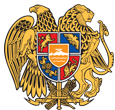 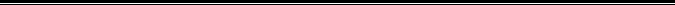 Հայաստանի Հանրապետության Լոռու մարզի Վանաձոր համայնք
Ք. Վանաձոր, Տիգրան Մեծի 22, Հեռ. 060 650162, 060 650040 vanadzor.lori@mta.gov.am, info@vanadzor.am